Hazeltine Public LibraryBusti Fire Departmentare sponsoringTHERed Cross Disaster Recovery Program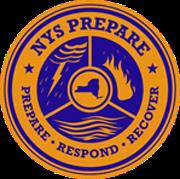 Red Cross is bringing Citizen Preparedness to this areaIn one hour you can learn how to prepare and how to recover from natural and man made disastersFREE and OPEN to allTuesday, September 10, 20196:30 PM Busti Fire Hall Meeting RoomRESERVATIONS REQUESTED	Call the library at 716.487.1281 to reserve your spot